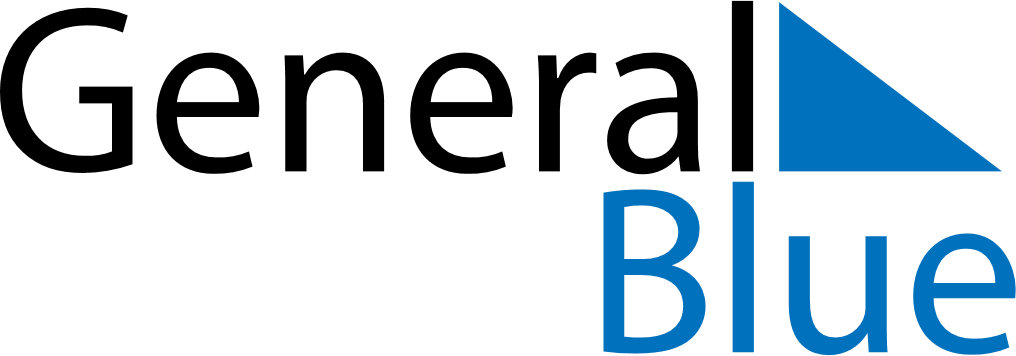 June 2024June 2024June 2024June 2024June 2024June 2024June 2024Mecca, Saudi ArabiaMecca, Saudi ArabiaMecca, Saudi ArabiaMecca, Saudi ArabiaMecca, Saudi ArabiaMecca, Saudi ArabiaMecca, Saudi ArabiaSundayMondayMondayTuesdayWednesdayThursdayFridaySaturday1Sunrise: 5:37 AMSunset: 6:59 PMDaylight: 13 hours and 21 minutes.23345678Sunrise: 5:37 AMSunset: 6:59 PMDaylight: 13 hours and 21 minutes.Sunrise: 5:37 AMSunset: 6:59 PMDaylight: 13 hours and 22 minutes.Sunrise: 5:37 AMSunset: 6:59 PMDaylight: 13 hours and 22 minutes.Sunrise: 5:37 AMSunset: 7:00 PMDaylight: 13 hours and 22 minutes.Sunrise: 5:37 AMSunset: 7:00 PMDaylight: 13 hours and 22 minutes.Sunrise: 5:37 AMSunset: 7:01 PMDaylight: 13 hours and 23 minutes.Sunrise: 5:37 AMSunset: 7:01 PMDaylight: 13 hours and 23 minutes.Sunrise: 5:37 AMSunset: 7:01 PMDaylight: 13 hours and 24 minutes.910101112131415Sunrise: 5:37 AMSunset: 7:02 PMDaylight: 13 hours and 24 minutes.Sunrise: 5:37 AMSunset: 7:02 PMDaylight: 13 hours and 24 minutes.Sunrise: 5:37 AMSunset: 7:02 PMDaylight: 13 hours and 24 minutes.Sunrise: 5:37 AMSunset: 7:02 PMDaylight: 13 hours and 25 minutes.Sunrise: 5:37 AMSunset: 7:03 PMDaylight: 13 hours and 25 minutes.Sunrise: 5:38 AMSunset: 7:03 PMDaylight: 13 hours and 25 minutes.Sunrise: 5:38 AMSunset: 7:03 PMDaylight: 13 hours and 25 minutes.Sunrise: 5:38 AMSunset: 7:04 PMDaylight: 13 hours and 25 minutes.1617171819202122Sunrise: 5:38 AMSunset: 7:04 PMDaylight: 13 hours and 25 minutes.Sunrise: 5:38 AMSunset: 7:04 PMDaylight: 13 hours and 26 minutes.Sunrise: 5:38 AMSunset: 7:04 PMDaylight: 13 hours and 26 minutes.Sunrise: 5:38 AMSunset: 7:04 PMDaylight: 13 hours and 26 minutes.Sunrise: 5:38 AMSunset: 7:05 PMDaylight: 13 hours and 26 minutes.Sunrise: 5:39 AMSunset: 7:05 PMDaylight: 13 hours and 26 minutes.Sunrise: 5:39 AMSunset: 7:05 PMDaylight: 13 hours and 26 minutes.Sunrise: 5:39 AMSunset: 7:05 PMDaylight: 13 hours and 26 minutes.2324242526272829Sunrise: 5:39 AMSunset: 7:06 PMDaylight: 13 hours and 26 minutes.Sunrise: 5:40 AMSunset: 7:06 PMDaylight: 13 hours and 26 minutes.Sunrise: 5:40 AMSunset: 7:06 PMDaylight: 13 hours and 26 minutes.Sunrise: 5:40 AMSunset: 7:06 PMDaylight: 13 hours and 26 minutes.Sunrise: 5:40 AMSunset: 7:06 PMDaylight: 13 hours and 25 minutes.Sunrise: 5:40 AMSunset: 7:06 PMDaylight: 13 hours and 25 minutes.Sunrise: 5:41 AMSunset: 7:06 PMDaylight: 13 hours and 25 minutes.Sunrise: 5:41 AMSunset: 7:06 PMDaylight: 13 hours and 25 minutes.30Sunrise: 5:41 AMSunset: 7:06 PMDaylight: 13 hours and 25 minutes.